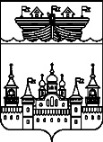 ИТОГОВЫЙ ПРОТОКОЛ публичных слушаний по вопросу «О преобразовании муниципальных образований путем объединения всех поселений, входящих в состав Воскресенского муниципального района Нижегородской области, и наделения вновь образованного муниципального образования статусом муниципального округа с наименованием Воскресенский муниципальный округ Нижегородской области»10 февраля 2022 года 									  № 1Организатор публичных слушаний: сельский Совет Воздвиженского сельсовета.Место проведения: Воздвиженский сельский дом культуры Воскресенского муниципального района Нижегородской области по адресу: 606746, Нижегородская область, Воскресенский район, с. Воздвиженское, ул. Ленина, дом 56 – начало публичных слушаний в 16 часов 30 минут; Большеполянский сельский клуб по адресу: Нижегородская область, Воскресенский район, д. Большие Поляны, ул. Мира, д.40 – начало публичных слушаний в 10 часов 00 минут; помещение по адресу: Нижегородская область, Воскресенский район, п.Северный, ул.Железнодорожная д.1 начало публичных слушаний в 10 часов 00 минут; Большепольский сельский клуб по адресу: Нижегородская область , Воскресенский район, с.Большое Поле, ул.Новая д.2 – начало публичных слушаний в 13 часов 00 минут.Участники: Глава местного самоуправления Воздвиженского сельсовета, депутаты сельского Совета Воздвиженского сельсовета, работники администрации Воздвиженского сельсовета, жители с.Воздвиженское, жители д.Большие Поляны, жители п.Северный, жители с.Большое Поле.Общее количество участников публичных слушаний: 60 человек. Тема слушаний: Вопрос о преобразовании муниципальных образований путем объединения всех поселений, входящих в состав Воскресенского муниципального района Нижегородской области - рабочий поселок Воскресенское, Благовещенский сельсовет, Богородский сельсовет, Воздвиженский сельсовет, Владимирский сельсовет, Глуховский сельсовет, Егоровский сельсовет, Капустихинский сельсовет, Нахратовский сельсовет, Нестиарский сельсовет, Староустинский сельсовет и наделения вновь образованного муниципального образования статусом муниципального округа с наименованием Воскресенский муниципальный округ Нижегородской области.Председательствующие на публичных слушаниях: Горячкина Мария Станиславовна – глава местного самоуправления Воздвиженского сельсовета в с. Воздвиженское; Охотников Игорь Николаевич – глава администрации Воздвиженского сельсовета в д.Большие Поляны; Горячкина Мария Станиславовна – глава местного самоуправления Воздвиженского сельсовета в п.Северный; Горячкина Мария Станиславовна – глава местного самоуправления Воздвиженского сельсовета в с. Большое Поле. Секретарь публичных слушаний – Иркабаева Наталья Викторовна специалист администрации Воздвиженского сельсоветаПредседательствующие проинформировали о существе обсуждаемого вопроса, его значимости, ознакомили с порядком ведения публичных слушаний. Информация о времени и дате проведения публичных слушаний опубликована на сайте Администрации Воскресенского района и в районной газете «Воскресенская жизнь» от 28 января 2022 года № 4.СЛУШАЛИ: О преобразовании муниципальных образований путем объединения всех поселений, входящих в состав Воскресенского муниципального района Нижегородской области - рабочий поселок Воскресенское, Благовещенский сельсовет, Богородский сельсовет, Воздвиженский сельсовет, Владимирский сельсовет, Глуховский сельсовет, Егоровский сельсовет, Капустихинский сельсовет, Нахратовский сельсовет, Нестиарский сельсовет, Староустинский сельсовет и наделения вновь образованного муниципального образования статусом муниципального округа с наименованием Воскресенский муниципальный округ Нижегородской области.Докладывали: Охотников Игорь Николаевич - глава администрации Воздвиженского сельсовета, Горячев Николай Валентинович – Глава местного самоуправления Воскресенского муниципального района, Герасимов Андрей Геннадьевич – заместитель главы администрации Воскресенского района. ВОПРОСЫ УЧАСТНИКОВ ПУБЛИЧНЫХ СЛУШАНИЙ:Шмелева Наталья Владимировна – не придется населению менять документы в связи с преобразованием?Горячев Николай Валентинович – нет.Широков Николай Вениаминович – Будет ли печать в территориальном отделе и кто будет отвечать за расчистку дорог?Охотников Игорь Николаевич – по опыту работы уже объединенных в муниципальный округ районов печать в территориальном отделе есть, и за расчистку дорог в населенных пунктах так же отвечает территориальный отдел.Власов Юрий Александрович – каким образом депутаты сельского Совета узнают мнение населения?Горячев Николай Валентинович - для этого и проводятся публичные слушания.Широков Николай Вениаминович – кто выбирает начальника территориального отдела?Охотников Игорь Николаевич – начальник территориального отдела будет назначаться главой местного самоуправления муниципального округа.Власов Юрий Александрович – опыт перехода других районов есть такой?Горячев Николай Валентинович – да есть, мы ездили в один из таких районов и знакомились с их работой.Чараева Анна Владимировна – для нас, для жителей что-то изменится и смысл этого объединения?Герасимов А.Г. – жителей изменения не затронут, смысл объединения в повышении эффективности деятельности органов местного самоуправления.Пиголин Юрий Николаевич – Как будет избираться глава района?Охотников Игорь Николаевич – сначала будут избираться депутаты по округам, и уже они избирают главу местного самоуправления муниципального округа.Выводы по результатам публичных слушаний:1.Публичные слушания по вопросу о преобразовании муниципальных образований путем объединения всех поселений, входящих в состав Воскресенского муниципального района Нижегородской области - рабочий поселок Воскресенское, Благовещенский сельсовет, Богородский сельсовет, Воздвиженский сельсовет, Владимирский сельсовет, Глуховский сельсовет, Егоровский сельсовет, Капустихинский сельсовет, Нахратовский сельсовет, Нестиарский сельсовет, Староустинский сельсовет и наделения вновь образованного муниципального образования статусом муниципального округа с наименованием Воскресенский муниципальный округ Нижегородской области – состоялись.Время окончания публичных слушаний: с. Воздвиженское в 18 часов 00 минут, д. Большие Поляны в 11 часов 15 минут, п.Северный в 11 часов 30 минут , с. Большое Поле 13 часов 50 минут.Председательствующий на публичных слушаниях- Глава местного самоуправления  						 М.С.ГорячкинаИтоговый протокол составилаСпециалист администрации  						 Н.В.Иркабаева	